Муниципальное автономное общеобразовательное учреждение «Средняя общеобразовательная школа №17»Инкина Ирина Александровна, классный руководитель 11А классамуниципального автономного общеобразовательного учреждения «Средняя общеобразовательная школа №17» городского округа Сухой Лог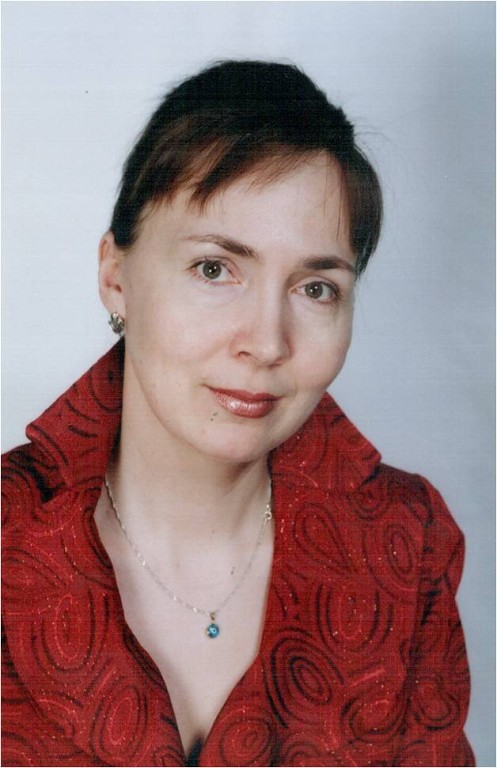            За время работы в муниципальном автономном общеобразовательном учреждении «Средняя общеобразовательная школа № 17»  Инкина Ирина Александровна, как классный руководитель проявила себя как педагог, обладающий ярко выраженными профессионально – значимыми качествами.           Ежегодно  учащиеся Инкиной И.А. являются участниками и призерами различных  конкурсов, олимпиад, мероприятий фестиваля «Юные интеллектуалы Среднего Урала»: АНО «Центр развития Молодежи» всероссийский конкурс  «Колосок осенний»,  три призера на уровне городского округа Сухой Лог;  всероссийский «Молодежный чемпионат по биологии» на уровне городского округа Сухой Лог: два 1х места и два 2х места; международный дистанционный блицтурнир по химии «Законы микромира» проекта «Новый урок»  - два победителя (дипломы I степени); международный дистанционный блицтурнир «В основе природа» - призер (диплом II степени).            Сегодня Ирина Александровна – классный руководитель 11 класса. С этими учащимися она работает с 5 класса (7-ой год). Вместе они принимают активное участие в общественно – полезных и социально значимых мероприятиях на уровне городского округа Сухой Лог и Свердловской области: мастер-класс «90 белых журавликов Расулу Гамзатову», акция милосердие - концерты в Алтынайском специализированном доме-интернате для престарелых и инвалидов; муниципальный конкурс презентаций в рамках 70-летия Сухоложья – 2 место и поэтический конкурс – 3 место; 3 место в военно-спортивной эстафете к 23 февраля; 2 место в эстафете ко Дню защиты детей; 2 место в  муниципальном конкурсе «Служу Отечеству»; победители и призеры муниципальных конкурсов: «Юный патриот» - 2 место; «Служу Отечеству» - 2 место; «Мама, брось сигарету» - 3 место; «Мы можем все» - 1 место; «Сэр Шерлок Холмс» - 3 место. Провели в ГБУ «Алтынайский специализированный дом-интернат для престарелых и инвалидов» совместно с представителями «Сухоложского огнеупорного завода» концертно-развлекательную программу «С новым годом», выступили с театрализованными представлениями в рамках ЗОЖ: в МБОУ №41 «Радость»; ГКОУ СО «Сухоложская школа»; ГБОУ СПО СО «Сухоложский многопрофильный техникум»; ГКОУ СО «Филатовская специальная (коррекционная) школа-интернат для детей с ограниченными возможностями здоровья».          Обучающиеся вместе с классным руководителем Ириной Александровной - призеры IV открытого межрегионального экологического фестиваля «Древо жизни»; победители и призеры муниципальных мероприятий: социально – педагогический проект «Будь здоров» - 1 место, интеллектуальная игра  «Кубок Сухого Лога» - 2 - 3 места, участники Поэтического  марафона, посвященного 70-летию Великой Победы и году  Литературы: «Весна. Победа. Родина. Народ»,  конкурса «До 18 не продается» и V литературного  фестиваля в честь 70-летия Победы «Они любили Родину, как все…»; победители в  научно – практической конференции  (выступление по теме «Семейная династия – условие моего профессионального становления»),  в военно-спортивной эстафете к 23 февраля и призеры (2 место) в эстафете ко Дню защиты детей.          Ежегодно классный коллектив под руководством Инкиной И.А. организует и проводит Вечера памяти «Мы не забудем сорок первый год» для МБУ «Сухолжская ЦБС» и  жителей Дома престарелых  с. Н-Пышминского, они –  победители областного фестиваля - конкурса творчества детей и подростков «Город мастеров», военно-спортивной эстафеты к 23 февраля и  эстафеты ко Дню защиты детей, активные участники муниципальных мероприятий: концертно-конкурсной  программы для детей - инвалидов в ДК Кристалл; литературного конкурса в ДК Кристалл;  семинара - практикума  волонтерских отрядов. Выступили в ГБУ «Алтынайский специализированный дом-интернат для престарелых и инвалидов» с. Н-Пышминского с Новогодней концертной программой «Годы не беда, пошутить пришла пора».         Огромное значение Ирина Александровна придает участию детей в социальных акциях: «Доброта спасет мир» в рамках недели добра; «Обелиск»  (участие в городском субботнике); «Азбука дорожная - игра совсем не сложная»; «Почта добра»  (изготовление открыток, покупка сладких подарков ветеранам); «Мешок добра открыт» (сбор материалов для дома престарелых); «День солидарности в борьбе с терроризмом в память о трагических событиях, произошедших в Беслане 1 сентября 2004 года» (литературная композиция, цветы); «Жертвам аварий»; «Ничто не вечно, кроме нашей любви и дружбы» (праздничная программа ко Дню пожилого человека); «10 000 добрых дел» (поездка с мастер- классом в Дом престарелых, строительство горок в трех садиках г.о. Сухой Лог).         В течение многих лет Инкина Ирина Александровна, являясь классным руководителем, создает условия для сплочения обучающихся класса, воспитывает в них дружелюбие, толерантность, чувства патриотизма  и уважения к старшему поколению людей. Ее обучающиеся успешны,  бесконфликтны и  имеют высокие учебные достижения.